П О С Т А Н О В Л Е Н И ЕПРАВИТЕЛЬСТВА  КАМЧАТСКОГО КРАЯ             г. Петропавловск-КамчатскийПРАВИТЕЛЬСТВО ПОСТАНОВЛЯЕТ:1. Внести в приложение к постановлению Правительства Камчатского края от 21.06.2011 № 253-П "Об утверждении Положения о порядке компенсации расходов на оплату стоимости проезда и провоза багажа к месту использования отпуска и обратно лицам, проживающим в Камчатском крае и работающим в государственных органах Камчатского края, краевых государственных учреждениях" следующее изменение:1) часть 3 изложить в следующей редакции:"Право на компенсацию расходов за первый и второй годы работы возникает у работника учреждения одновременно с правом на получение ежегодного оплачиваемого отпуска за первый год работы.В дальнейшем у работника учреждения возникает право на компенсацию расходов за третий и четвертый годы непрерывной работы в указанном учреждении - начиная с третьего года работы, за пятый и шестой годы - начиная с пятого года работы и т.д.Право на оплату стоимости проезда и провоза багажа у членов семьи работника учреждения возникает одновременно с возникновением такого права у работника учреждения.Компенсация расходов является целевой выплатой. Средства, выплачиваемые в качестве компенсации расходов, не суммируются в случае, если работник и члены его семьи своевременно не воспользовались своим правом на компенсацию.";2. Постановление вступает в силу со дня его подписания и распространяется на правоотношения, возникшие с 11.09.2019.Губернатор Камчатского края                                                               В.И. ИлюхинСОГЛАСОВАНО:Министерство социального развитияи труда Камчатского краяСтарова Ольга Михайловна, 234-911Пояснительная запискак проекту постановления Правительства Камчатского края"О внесении изменения в приложение к постановлению Правительства Камчатского края от 21.06.2011 № 253-П "Об утверждении Положения о порядке компенсации расходов на оплату стоимости проезда и провоза багажа к месту использования отпуска и обратно лицам, проживающим в Камчатском крае и работающим в государственных органах Камчатского края, краевых государственных учреждениях"Предлагаемый проект постановления Правительства Камчатского края разработан в связи с признанием решением Камчатского краевого суда от 12.04.2019, оставленным без изменения апелляционным определением Судебной коллегии по административным делам Верховного Суда Российской Федерации от 11.09.2019 по делу № 60-АПА19-2 второго предложения абзаца 2 и абзац 3 пункта 3 Положения о порядке компенсации расходов на оплату стоимости проезда и провоза багажа к месту использования отпуска и обратно лицам, проживающим в Камчатском крае и работающим в государственных органах Камчатского края, краевых государственных учреждениях, утвержденного Постановлением Правительства Камчатского края от 21.06.2011 № 253-П, недействующими с даты вступления решения суда в законную силу.Данный проект постановления Правительства Камчатского края 
25.11.2019 размещен на Едином портале проведения независимой антикоррупционной экспертизы и общественного обсуждения проектов нормативных правовых актов Камчатского края для проведения независимой антикоррупционной экспертизы в срок 03.12.2019.Издание настоящего проекта постановления Правительства Камчатского края не потребует дополнительных финансовых расходов краевого бюджета.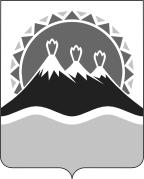 №О внесении изменения в приложение к постановлению Правительства Камчатского края от 21.06.2011 № 253-П "Об утверждении Положения о порядке компенсации расходов на оплату стоимости проезда и провоза багажа к месту использования отпуска и обратно лицам, проживающим в Камчатском крае и работающим в государственных органах Камчатского края, краевых государственных учреждениях"Заместитель Председателя Правительства Камчатского края  В.Б. ПригорневМинистр финансовКамчатского краяС.Л. ТечкоИ.о. Министра социального развития и труда Камчатского края	А.С. ФёдороваНачальник Главного правового управления Губернатора и Правительства Камчатского краяС.Н. Гудин